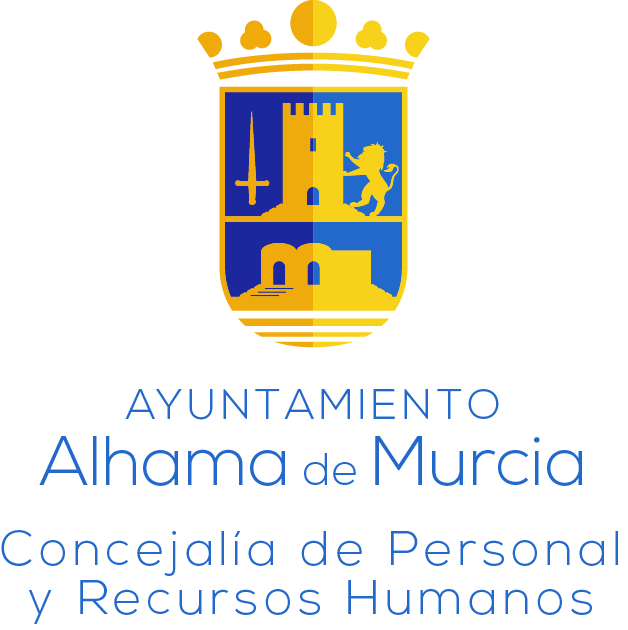 ANEXO IIDECLARACIÓN RESPONSABLE (EXP. 2023/7522Y)D./Dña. _____________________________________________, con DNI nº _____________, declaro bajo mi responsabilidad, a efectos de mi participación en las pruebas selectivas convocadas para la constitución de una lista de espera de Técnico/a en Relaciones Laborales, Nóminas y Seguridad Social en el Ayuntamiento de ALHAMA DE MURCIA, que la documentación acreditativa de los requisitos exigidos y méritos alegados y relacionados son fiel copia de su original, y me comprometo a aportar la documentación original para su compulsa cuando me sea requerida.Alhama de Murcia, a_____de_____________ de 2024Fdo.___________________